Judul Mata Kuliah	:    Akuntansi Sektor Publik.	.	Semester :  III				Sks : 3	 	Kode: 84059Dosen/Team Teaching  	:	1. Nurul Hidayah, SE,Ak,MSi,CA 				2. Dr. Harnovinsah, Ak,MSi,CA 		3. Hari Setiyawati, SE,Ak,MSi,CA				4. Marsyaf, SE,Ak,MSi.Diskripsi Mata Kuliah 	:    Mata kuliah Akuntansi Sektor Publik merupakan mata kuliah inti yang memberikan gambaran organisasi sektor public termasuk 		Organisasi Nir Laba, proses pencatatan transaksi berdasarkan basis kas dan basis akrual, dan penyusunan laporan keuangan		Serta penyusunan anggaran seperti APBN/APBD. Mata kuliah Pengantar Akuntansi merupakan mata kuliah prasyarat.	Kompetensi                  	:   1. Mahasiswa mampu menganalisis Konsep Akuntansi Sektor Publik, Mekanisme akuntansi pengelolaan keuangan 	        yang berlaku  baik di organisasi nir laba, instansi pemerintah pusat dan daerah dengan basis pengelolaan akrual melalui 		 APBN dan APBD.	    2. Mahasiswa mampu menyusun APBN/APBD dan laporan keuangan organisasi sektor public.Pokok Bahasan		:   1. Definisi konsep, fakta dan data akuntansi pada entitas sektor publik.			         2. Karakteristik entitas sektor publik dan implikasinya terhadap praktik akuntansi .			         3. Analisis transaksi dan laporan keuangan entitas sektor publik.			         4. Mengetahui tahap-tahap siklus pengelolaan keuangan dan pengukuran pada entitas atau kumpulan entitas sektor Publik.			         5. Menyusun laporan keuangan entitas sektor publik .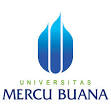 RANCANGAN PEMBELAJARANPROGRAM STUDI S-1 AKUNTANSIFAKULTAS EKONOMI & BISNIS QNo. Dokumen12-2-2-2.03.00DistribusiDistribusiDistribusiDistribusiDistribusiDistribusiTgl. Efektif01 Maret 2014(1)TATAP MUKA (2)KEMAMPUAN AKHIR YANG DIHARAPKAN(3)BAHAN KAJIAN(4)BENTUK PEMBELAJARAN(5)KRITERIA PENILAIAN(6)BOBOT NILAI1Memahami dan menyepakati kontrak perkuliahanMenjelaskan konsep akuntansi sektor publikKonsep akuntansi sector public dan lingkungan akuntansi sector publikCeramahDiskusi Kelompok2Membedakan akuntansi sektor publik dengan akuntansi bisnisDefinisi Akuntansi Sektor Publik Akuntansi Sektor Publik  versus Akuntansi Pemerintahan Ruang Lingkup Akuntansi Sektor Publik Perkembangan Akuntansi Sektor PublikProfesi Sebagai Akuntan Sektor Pubkilk Perkembangan Terakhir Akuntansi Sektor Publik Di Negara lain Titik kritis dalam praktik akuntansi sektor publik.CeramahDiskusi 3Menjelaskan kerangka konseptual akuntansi sektor publikTujuan dan peranan kerangka konseptual akuntansi sektor publikRuang lingkup kerangka konseptual akuntansi sektor publikTujuan laporan keuangan sektor publikElemen laporan keuangan sektor publikPengakuan dan pengukuran laporan keuangan organisasi sektor publik.CeramahTugas kelompokkebenaran menjawab soal – soal  dan ketepatan mengumpulkan tugas.5%4 Menjelaskan tujuan laporan keuangan sektor public, basis akuntansi, dan tanggung jawab pelaporan keuangan.Basis AkuntansiDefinisiTujuan Laporan KeuanganTanggungjawab Pelaporan KeuanganCeramahTugas kelompokKetepatan menjawab soal  dan ketepatan mengumpulkan tugas5Mengidentifikasi jenis laporan keuangan sector publikIdentifikasi Laporan KeuanganPeriode pelaporanTepat WaktuLaporan Realisasi       AnggaranNeracaLaporan Arus Kas Laporan Kinerja KeuanganLaporan Perubahan Ekuitas Catatan Atas laporan KeuanganCeramahDiskusi KelompokKemampuan mempresentasikan laporan keuangan sector public setiap kelompok5%